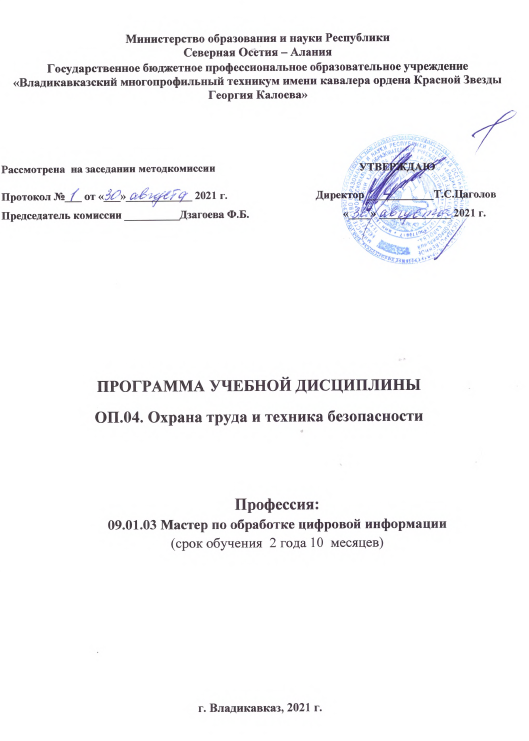 Министерство образования и науки РеспубликиСеверная Осетия – АланияГосударственное бюджетное профессиональное образовательное учреждение«Владикавказский многопрофильный техникум имени кавалера ордена Красной Звезды Георгия Калоева»Рассмотрена  на заседании методкомиссии                                                    УТВЕРЖДАЮ	Протокол №___ от «___»____________ 2021 г.                                Директор ____________Т.С.Цаголов	Председатель комиссии __________Дзагоева Ф.Б.                                  «____» _____________ 2021 г.ПРОГРАММа УЧЕБНОЙ ДИСЦИПЛИНЫОП.04. Охрана труда и техника безопасностиПрофессия: 09.01.03 Мастер по обработке цифровой информации (срок обучения  2 года 10  месяцев)г. Владикавказ, 2021 г.Программа учебной дисциплины разработана на основе Федерального государственного образовательного стандарта среднего профессионального образования по профессии 09.01.03 Мастер по обработке цифровой информации по укрупненной группе специальностей 09.00.00 Информатика и вычислительная техника.Организация-разработчик:  Государственное бюджетное профессиональное образовательное учреждение «Владикавказский многопрофильный техникум имени кавалера ордена Красной Звезды Георгия Калоева» г. Владикавказ РСО - АланияРазработчики:Сальникова Марина Владимировна, мастер производственного обучения ГБПОУ ВМТ им. Г. Калоева г. Владикавказ  РСО - АланияРазработчик от работодателя:ИП  Боциев Эдуард РуслановичСОДЕРЖАНИЕпаспорт ПРОГРАММЫ УЧЕБНОЙ ДИСЦИПЛИНЫОП.04. Охрана труда и техника безопасности1.1. Область применения программыПрограмма учебной дисциплины является частью программы подготовки квалифицированных рабочих, служащих в соответствии с ФГОС по профессии СПО  09.01.03  Мастер по обработке цифровой информации, по укрупненной группе  специальностей 09.00.00 Информатика и вычислительная техника. Программа учебной дисциплины может быть использована в дополнительном профессиональном образовании и профессиональной подготовке рабочих профессий: 16199 Оператор электронно-вычислительных и вычислительных машин, 16409 Оформитель табло, виньеток и альбомов при наличии основного общего, среднего (полного) общего образования. Стаж работы не требуется. 1.2. Место дисциплины в структуре программы подготовки квалифицированных рабочих, служащих: дисциплина входит в общепрофессиональный цикл.1.3. Цели и задачи дисциплины – требования к результатам освоения дисциплины:В результате освоения дисциплины обучающийся должен уметь:выполнять санитарно-технологические требования на рабочем месте и в производственной зоне, нормы и требования к гигиене и охране труда.В результате освоения дисциплины обучающийся должен знать:правила техники безопасности и охраны труда при работе с электрооборудованием;нормативные документы по использованию средств вычислительной техники и видеотерминалов;виды и периодичность инструктажа по технике безопасности и охране труда (ТБиОТ).1.4. Рекомендуемое количество часов на освоение программы дисциплины:максимальной учебной нагрузки обучающегося 48 часов, в том числе:обязательной аудиторной учебной нагрузки обучающегося 32 часа;самостоятельной работы обучающегося 16 часов.2. СТРУКТУРА И СОДЕРЖАНИЕ УЧЕБНОЙ ДИСЦИПЛИНЫ2.1. Объем учебной дисциплины и виды учебной работы2.2. Тематический план и содержание учебной дисциплины ОП.04. Охрана труда и техника безопасностиДля характеристики уровня освоения учебного материала используются следующие обозначения:1. – ознакомительный (узнавание ранее изученных объектов, свойств); 2. – репродуктивный (выполнение деятельности по образцу, инструкции или под руководством)3. – продуктивный (планирование и самостоятельное выполнение деятельности, решение проблемных задач)3. условия реализации программы дисциплины3.1. Требования к минимальному материально-техническому обеспечениюРеализация программы дисциплины требует наличия учебного кабинета охраны труда и техники безопасности.Оборудование учебного кабинета охраны труда и техники безопасности: рабочее место преподавателя (персональный компьютер),стенды тематические по охране труда и технике безопасности.3.2. Информационное обеспечение обученияПеречень рекомендуемых учебных изданий, Интернет-ресурсов, дополнительной литературыОсновные источники:Груманова Л., Писарева В.Охрана труда и техника безопасности в сфере компьютерных технологий: Учебник. М.: «Академия», 2015г.Коробко В.Охрана труда.М.: «Юнити-Дана», 2017г.Дополнительные источники:Бадагуев Б.Т. Обучение и инструктирование по охране труда. Документальное обеспечение. М.: «Альфа-Пресс», 2013г.Бадагуев Б.Т. Пожарная безопасность на предприятии. М.: «Альфа-Пресс», 2012г.Ефремова О.С. Проверка знаний требований по охране труда. М.: «Альфа-Пресс», 2012г.Петрова М.С., Петров С.В., Вольхин С.Н. Охрана труда на производстве и в учебном процессе. НЦ Энас, 2012г.Рогожин М.Ю. Все о пожарной безопасности юридических лиц и индивидуальных предпринимателей. М.: «Альфа-Пресс», 2013г.Ефремова О.С. Документация по охране труда в организациях. М.: «Альфа-Пресс», 2005г.Ефремова О.С. Опасные и вредные производственные факторы и средства защиты работающих от них. М.: «Альфа-Пресс», 2005г.Ефремова О.С. Требования охраны труда при работе на персональных электронно-вычислительных машинах (ПК). М.: «Альфа-Пресс», 2005г.Internet-ресурсыМатериалы по охране труда и технике безопасности (дата обращения май-июнь 2019г.)http://www.ohranatruda.ruhttp://www.gazeta.asot.ru/index.php?art=63http://www.tehdoc.ru/Электронные издания:Энциклопедия по охране и безопасности труда (дата обращения апрель 2019г.)http://www.base.safework.ru/iloenc4. Контроль и оценка результатов освоения ДисциплиныКонтроль и оценка результатов освоения дисциплины осуществляется преподавателем в процессе проведения практических занятий и лабораторных работ, тестирования, а также выполнения обучающимися индивидуальных заданий.стр.ПАСПОРТ ПРОГРАММЫ УЧЕБНОЙ ДИСЦИПЛИНЫ4СТРУКТУРА и содержание УЧЕБНОЙ ДИСЦИПЛИНЫ5условия реализации программы учебной дисциплины8Контроль и оценка результатов Освоения учебной дисциплины9Вид учебной работыОбъем часовМаксимальная учебная нагрузка (всего)48Обязательная аудиторная учебная нагрузка (всего) 32в том числе:     лабораторные занятия6     практические занятия-     контрольные работы2Самостоятельная работа обучающегося (всего)16в том числе:Систематическая проработка конспектов занятий, учебной и специальной технической литературы (по вопросам к параграфам, главам учебных пособий, составленным преподавателем).5Подготовка к выполнению лабораторных работ: конспектирование, подбор дидактических материалов, анализ и  реферирование методической и учебной литературы 4Подготовка к выполнению контрольных работ (тестов).2Подготовка индивидуальных заданий в форме сообщений по темам дисциплины.Примерная тематика рефератовИстория охраны труда в России.Охрана и гигиена труда женщин.Правила и нормы по охране труда. Система стандартов безопасности труда.Влияние освещения на условия труда.Действие шума на организм.Электробезопасность человека в производственной деятельности.5Итоговая аттестация в форме дифференцированного зачетаИтоговая аттестация в форме дифференцированного зачетаНаименование разделов и темСодержание учебного материала, лабораторные и практические работы, самостоятельная работа обучающихсяСодержание учебного материала, лабораторные и практические работы, самостоятельная работа обучающихсяСодержание учебного материала, лабораторные и практические работы, самостоятельная работа обучающихсяОбъем часовУровень освоения122234Тема 1. Правовые и организационные основы охраны трудаСодержание учебного материалаСодержание учебного материалаСодержание учебного материала11Тема 1. Правовые и организационные основы охраны труда11Предмет охраны труда. Основные понятия охраны труда 112Тема 1. Правовые и организационные основы охраны труда22Структура законодательства РФ об охране труда. Виды ответственности112Тема 1. Правовые и организационные основы охраны труда33Органы контроля и надзора за безопасностью и охраной труда в РФ 112Тема 1. Правовые и организационные основы охраны труда44Охрана труда женщин. Особенности охраны труда молодежи. 112Тема 1. Правовые и организационные основы охраны труда55 Расследование и учет несчастных случаев 112Тема 1. Правовые и организационные основы охраны труда66Профессиональные заболевания и их профилактика 112Тема 1. Правовые и организационные основы охраны труда77Управление охраной труда 112Тема 1. Правовые и организационные основы охраны труда88Инструктажи по охране труда 112Тема 1. Правовые и организационные основы охраны труда99Организация кабинета и уголка охраны труда 112Тема 1. Правовые и организационные основы охраны труда1010Пропаганда охраны труда 112Тема 1. Правовые и организационные основы охраны труда1111Система социального страхования трудящихся в РФ112Тема 1. Правовые и организационные основы охраны трудаЛабораторные занятияЛабораторные занятияЛабораторные занятия1Тема 1. Правовые и организационные основы охраны труда11Расследование и учет несчастных случаев с учащимися образовательных учреждениях1Тема 1. Правовые и организационные основы охраны трудаСамостоятельная работа обучающихсяСамостоятельная работа обучающихсяСамостоятельная работа обучающихся6Тема 1. Правовые и организационные основы охраны трудаСистематическая проработка конспектов занятий, учебной и специальной технической литературы (по вопросам к параграфам, главам учебных пособий, составленным преподавателем).Подготовка к выполнению практических работ: конспектирование, подбор дидактических материалов, анализ и  реферирование методической и учебной литературы  Подготовка индивидуальных заданий в форме сообщений  по темам дисциплины.Систематическая проработка конспектов занятий, учебной и специальной технической литературы (по вопросам к параграфам, главам учебных пособий, составленным преподавателем).Подготовка к выполнению практических работ: конспектирование, подбор дидактических материалов, анализ и  реферирование методической и учебной литературы  Подготовка индивидуальных заданий в форме сообщений  по темам дисциплины.Систематическая проработка конспектов занятий, учебной и специальной технической литературы (по вопросам к параграфам, главам учебных пособий, составленным преподавателем).Подготовка к выполнению практических работ: конспектирование, подбор дидактических материалов, анализ и  реферирование методической и учебной литературы  Подготовка индивидуальных заданий в форме сообщений  по темам дисциплины.6Тема  2. Основы техники безопасности и производственной санитарии Содержание учебного материалаСодержание учебного материалаСодержание учебного материала11Тема  2. Основы техники безопасности и производственной санитарии 11Классификация опасных и вредных производственных факторов. Гигиеническая оценка условий и характера труда 112Тема  2. Основы техники безопасности и производственной санитарии 22Трудовой коллектив и пути создания здоровых и безопасных условий труда 112Тема  2. Основы техники безопасности и производственной санитарии 33Техника безопасности 112Тема  2. Основы техники безопасности и производственной санитарии 44Производственная санитария, гигиена труда и личная гигиена 112Тема  2. Основы техники безопасности и производственной санитарии 55Параметры микроклимата производственных помещений. Освещенность, шум и их влияние на условия труда и на организм человека 112Тема  2. Основы техники безопасности и производственной санитарии 66Действие на человека теплоты и лучистой энергии. Запыленность и загазованность производственных помещений. Вентиляция и отопление 112Тема  2. Основы техники безопасности и производственной санитарии 77Электробезопасность 112Тема  2. Основы техники безопасности и производственной санитарии 88Требования безопасности при работе на персональных компьютерах 112Тема  2. Основы техники безопасности и производственной санитарии 99Молниезащита 112Тема  2. Основы техники безопасности и производственной санитарии 1010Аттестация рабочих мест по условиям труда 11Тема  2. Основы техники безопасности и производственной санитарии 1111Требования безопасности при проведении внешкольных и внеклассных мероприятий. Перевозка учащихся на автомобильном транспорте11Тема  2. Основы техники безопасности и производственной санитарии Лабораторные занятияЛабораторные занятияЛабораторные занятия3Тема  2. Основы техники безопасности и производственной санитарии 1Исследование метеорологических условий на рабочем месте в учебных помещениях.Исследование метеорологических условий на рабочем месте в учебных помещениях.3Тема  2. Основы техники безопасности и производственной санитарии 2Исследование освещенности в учебных помещенияхИсследование освещенности в учебных помещениях3Тема  2. Основы техники безопасности и производственной санитарии 3Определение концентрации запыленности воздуха весовым методомОпределение концентрации запыленности воздуха весовым методом3Тема  2. Основы техники безопасности и производственной санитарии Контрольная  работа№1Контрольная  работа№1Контрольная  работа№11Тема  2. Основы техники безопасности и производственной санитарии Нормы  и требования к гигиене и охране труда  при работе с ВТ и ПЭВМНормы  и требования к гигиене и охране труда  при работе с ВТ и ПЭВМНормы  и требования к гигиене и охране труда  при работе с ВТ и ПЭВМ1Тема  2. Основы техники безопасности и производственной санитарии Самостоятельная работа обучающихсяСамостоятельная работа обучающихсяСамостоятельная работа обучающихся7Тема  2. Основы техники безопасности и производственной санитарии Систематическая проработка конспектов занятий, учебной и специальной технической литературы (по вопросам к параграфам, главам учебных пособий, составленным преподавателем).Подготовка к лабораторным работам с использованием методических рекомендаций преподавателя, оформление лабораторных  работ, отчетов и подготовка к их защите.Подготовка индивидуальных заданий в форме рефератов  по темам дисциплины.Подготовка к выполнению практических работ: конспектирование, подбор дидактических материалов, анализ и  реферирование методической и учебной литературы Систематическая проработка конспектов занятий, учебной и специальной технической литературы (по вопросам к параграфам, главам учебных пособий, составленным преподавателем).Подготовка к лабораторным работам с использованием методических рекомендаций преподавателя, оформление лабораторных  работ, отчетов и подготовка к их защите.Подготовка индивидуальных заданий в форме рефератов  по темам дисциплины.Подготовка к выполнению практических работ: конспектирование, подбор дидактических материалов, анализ и  реферирование методической и учебной литературы Систематическая проработка конспектов занятий, учебной и специальной технической литературы (по вопросам к параграфам, главам учебных пособий, составленным преподавателем).Подготовка к лабораторным работам с использованием методических рекомендаций преподавателя, оформление лабораторных  работ, отчетов и подготовка к их защите.Подготовка индивидуальных заданий в форме рефератов  по темам дисциплины.Подготовка к выполнению практических работ: конспектирование, подбор дидактических материалов, анализ и  реферирование методической и учебной литературы 7Тема 3. Пожарная безопасностьСодержание учебного материалаСодержание учебного материалаСодержание учебного материала2Тема 3. Пожарная безопасность1Пожарная безопасность как система государственных и общественных мероприятий Пожарная безопасность как система государственных и общественных мероприятий 23Тема 3. Пожарная безопасность2Профилактика пожарной безопасности в образовательных учрежденияхПрофилактика пожарной безопасности в образовательных учреждениях23Тема 3. Пожарная безопасностьЛабораторные занятияЛабораторные занятияЛабораторные занятия2Тема 3. Пожарная безопасность1Изучение первичных средств тушения пожаровИзучение первичных средств тушения пожаров2Тема 3. Пожарная безопасность2Действия педагога и учащихся на пожаре в образовательных учреждениях. Составление плана эвакуации и инструкции к плану эвакуации людей в случае возникновения пожара в образовательном учрежденииДействия педагога и учащихся на пожаре в образовательных учреждениях. Составление плана эвакуации и инструкции к плану эвакуации людей в случае возникновения пожара в образовательном учреждении2Тема 3. Пожарная безопасностьКонтрольная работа №2Контрольная работа №2Контрольная работа №21Тема 3. Пожарная безопасностьОсновные требования безопасности при эксплуатации средств вычислительной техникиОсновные требования безопасности при эксплуатации средств вычислительной техникиОсновные требования безопасности при эксплуатации средств вычислительной техники1Тема 3. Пожарная безопасностьСамостоятельная работа обучающихсяСамостоятельная работа обучающихсяСамостоятельная работа обучающихся3Тема 3. Пожарная безопасность Систематическая проработка конспектов занятий, учебной и специальной технической литературы (по вопросам к параграфам, главам учебных пособий, составленным преподавателем). Подготовка к выполнению практических работ: конспектирование, подбор дидактических материалов, анализ и  реферирование методической и учебной литературы Подготовка индивидуальных заданий в форме сообщений по темам дисциплины.Подготовка к контрольной работе. Систематическая проработка конспектов занятий, учебной и специальной технической литературы (по вопросам к параграфам, главам учебных пособий, составленным преподавателем). Подготовка к выполнению практических работ: конспектирование, подбор дидактических материалов, анализ и  реферирование методической и учебной литературы Подготовка индивидуальных заданий в форме сообщений по темам дисциплины.Подготовка к контрольной работе. Систематическая проработка конспектов занятий, учебной и специальной технической литературы (по вопросам к параграфам, главам учебных пособий, составленным преподавателем). Подготовка к выполнению практических работ: конспектирование, подбор дидактических материалов, анализ и  реферирование методической и учебной литературы Подготовка индивидуальных заданий в форме сообщений по темам дисциплины.Подготовка к контрольной работе.3ВсегоВсегоВсегоВсего48Результаты обучения(освоенные умения, усвоенные знания)Формы и методы контроля и оценки результатов обучения Умения:выполнять санитарно-технологические требования на рабочем месте и в производственной зоне,  нормы и требования к гигиене и охране трудаоценка защиты лабораторной работы к теме №2оценка защиты лабораторной работы к теме №3оценка защиты лабораторной работы к теме №1Знанияправила техники безопасности и охраны труда при работе с электрооборудованиемустный фронтальный опросиндивидуальный опрос по карточкамоценка защиты лабораторной работы к теме №3контрольная работа к теме №3оценка защиты лабораторной работы к теме №1контрольная работа к теме №2нормативные документы по использованию средств вычислительной техники и видеотерминаловустный фронтальный опросиндивидуальный опрос по карточкамоценка защиты лабораторной работы к теме №1оценка защиты лабораторной работы к теме №2контрольная работа к теме №2виды и периодичность инструктажа по технике безопасности и охране труда (ТБ и ОТ)устный фронтальный опросоценка защиты лабораторной работы к теме №1оценка защиты лабораторной работы к теме №3оценка защиты лабораторной работы к теме №2